Об утверждении порядка организации парковок (парковочных мест) для легковых такси на дорогах общего пользования на территорииЯльчикского муниципального округа Чувашской Республики       В соответствии с Федеральным законом от 06.10.2003 № 131-ФЗ «Об общих принципах организации местного самоуправления в Российской Федерации», статьей 28 Федерального закона от 29.12.2022 № 580-ФЗ «Об организации перевозок пассажиров и багажа легковым такси в Российской Федерации, о внесении изменений в отдельные законодательные акты Российской Федерации и о признании утратившими силу отдельных положений законодательных актов Российской Федерации», руководствуясь Уставом Яльчикского муниципального округа Чувашской Республики, администрация Яльчикского муниципального округа Чувашской Республики п о с т а н о в л я е т: 1. Утвердить:      1.1. Порядок организации парковок (парковочных мест) для легковых такси на дорогах общего пользования на территории Яльчикского муниципального округа Чувашской Республики (приложение № 1).      1.2.  Перечень парковок (парковочных мест) для легковых такси на дорогах общего пользования на территории Яльчикского муниципального округа Чувашской Республики (приложение № 2). 2. Настоящее постановление опубликовать на официальном сайте администрации Яльчикского муниципального округа Чувашской Республики в информационно - телекоммуникационной сети «Интернет».                                                                                                                                                                                                                                                  3. Контроль за выполнением настоящего постановления возложить на Управление по благоустройству и развитию территорий администрации Яльчикского муниципального округа Чувашской Республики.  4. Настоящее постановление вступает в силу со дня его официального опубликования. Врио главы Яльчикского муниципального округа Чувашской Республики                                                                   М.Н.ПавловаПриложение 1 к постановлению администрации Яльчикского  муниципального округаЧувашской Республикиот ________2023 г. № _____ Порядок организации парковок (парковочных мест) для легковых такси на дорогах общего пользования на территории Яльчикского муниципального округа Чувашской Республики (далее – Порядок) 1. Настоящий Порядок устанавливает требования к организации стоянок легкового такси на землях общего пользования  на территории Яльчикского муниципального округа Чувашской Республики в местах повышенного спроса на перевозки пассажиров и багажа, предоставлению мест для стоянки легковых такси на парковках общего пользования, организации при перевозках легковым такси посадки и (или) высадки пассажиров, в том числе пассажиров из числа инвалидов, на участках улично-дорожной сети, расположенных в зонах жилой застройки, автовокзалов (автостанций), объектов культуры, медицинских организаций и других объектов, в соответствии с требованиями Правил дорожного движения Российской Федерации.       2. В настоящем Порядке используются следующие понятия: легковое такси – легковой автомобиль, используемый для осуществления перевозок пассажиров и багажа на основании публичного договора фрахтования; парковка (парковочное место) легкового такси – специально обозначенное и обустроенное место, являющееся, в том числе частью автомобильной дороги и (или) примыкающее к проезжей части и (или) тротуару, обочине, эстакаде или мосту, либо являющееся частью подэстакадных или подмостовых пространств, площадей и иных объектов улично-дорожной сети, зданий, строений или сооружений и предназначенное для организованной стоянки легковых такси (далее – стоянки); служба заказа легкового такси – юридическое лицо или индивидуальный предприниматель, которым предоставлено право на осуществление деятельности по получению от лица, имеющего намерение стать фрахтователем, и (или) передаче лицу, имеющему намерение стать фрахтовщиком, заказа легкового такси в целях последующего заключения ими публичного договора фрахтования легкового такси (далее – деятельность службы заказа легкового такси); заказ легкового такси – обращение, содержащее информацию о намерении заключить публичный договор фрахтования легкового такси.        3. Уполномоченным органом по ведению перечня парковок (парковочных мест) для легковых такси на дорогах общего пользования на территории Яльчикского муниципального округа Чувашской Республики является Управление по благоустройству и развитию территорий администрации Яльчикского муниципального округа Чувашской Республики.       4. Стоянки легкового такси размещаются в местах повышенного спроса на перевозки пассажиров и багажа, предоставлению мест для стоянки легковых такси на парковках общего пользования, организации при перевозках легковым такси посадки и (или) высадки пассажиров, в том числе пассажиров из числа инвалидов, на участках улично-дорожной сети, расположенных в зонах жилой застройки, автовокзалов (автостанций), объектов культуры, медицинских организаций и других объектов.       5. Стоянки создаются в целях организации движения и стоянки легковых такси в ожидании пассажиров, регулирования процесса посадки (высадки) пассажиров в легковое такси, упорядочения осуществления таксомоторных перевозок, пресечения перевозок с нарушениями требований действующего законодательства.       6. Размещение парковочных мест легковых автомобилей такси организуется в местах, указанных в Приложении 2.       7. Территория стоянки должна быть обозначена дорожными знаками и разметкой в соответствии с Правилами дорожного движения Российской Федерации.       8.  Стоянки используются на бесплатной основе.        9. Юридические лица и индивидуальные предприниматели, осуществляющие перевозку пассажиров легковыми такси, обеспечивают соблюдение водителями такси требований настоящего Порядка.        10. В случае нарушения пользователем настоящего Порядка организации стоянок легкового такси на землях общего пользования на территории Яльчикского муниципального округа Чувашской Республики, в т.ч. в местах повышенного спроса на перевозки пассажиров и багажа, на парковках общего пользования, при перевозках легковым такси посадки и (или) высадки пассажиров, в том числе пассажиров из числа инвалидов, на участках улично-дорожной сети, расположенных в зонах жилой застройки, автовокзалов (автостанций), объектов культуры, медицинских организаций, других объектов, лицами, уполномоченными на право составления административных протоколов, принимаются меры в соответствии с Кодексом об административной ответственности. Приложение 2 к постановлению администрации Яльчикского муниципального округа Чувашской Республики от __________2023 № ____Перечень парковок (парковочных мест) для легковых такси на дорогах общего пользования на территории Яльчикского муниципального округа Чувашской РеспубликиЧёваш РеспубликиЕлч.к муниципаллăокруг.Елч.к муниципаллёокруг.надминистраций.ЙЫШЁНУ2023 =?                  -м.ш. №   Елч.к ял.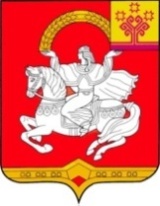 Чувашская  РеспубликаЯльчикскиймуниципальный округАдминистрацияЯльчикскогомуниципального округа 	ПОСТАНОВЛЕНИЕ«09»ноября  № 1054  село Яльчики№ п/пАдрес местонахождения стоянки для легковых таксиКоличество мест для стоянки легковых такси1Чувашская Республика Яльчикский район, с.Яльчики ул.Юбилейная  перед магазином «Охота Рыбалка Спорт»5